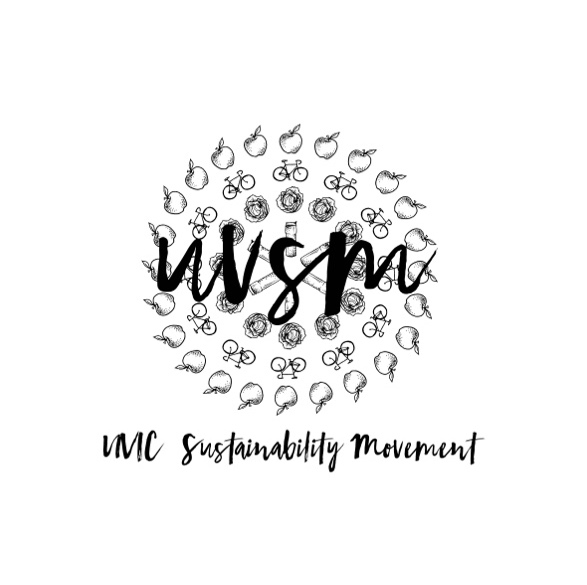 Board Meeting Agenda5:30 PMType of Meeting: Board of DirectorsLocation: Room B118, SUBMeeting Facilitator: Devon GoldieAttendance: Nicole, Jessie, Devon, Kaia, RyanCall to order – 5:34 PMAcknowledgement of Traditional Territories
Recognizing we are visitors on the traditional unceded Coast Salish territories (Lekwungen & W̱SÁNEĆ peoples)Check InProgram UpdatesFinance & GrantsPaperwork to signSPUD Food Box / GardenSPUD concerns? Should we look into moving over to the Good Food Box?Saanich Organics $30? Possibly a lower student price? (bi-weekly in the off-season)Events (Movie Nights, Workshops, etc.)Canadian Fairtrade Network Conference – tickets booked. How much will UVSM cover vs. folks pay? 80% of cost covered by the UVSM and 20% by board members/staff. $75 for three days and $70 for two days. APPROVED.How are we getting there? Ryan, Josh, Breanna, and Naomi in one vehicle on Friday morning. Friday evening bussing - Vincent, Kaia, Nicole, and Catie. Devon bussing on Saturday morning.Explore UVic – February 17 from 8-4. Prospective high school & transfer students exploring UVic and they want us to be there. Is anyone interested in helping table? Ryan 8 AM - 12 PM.CampaignsLove My Mug/Change the CupES 415 group projectTo do:Finish PetitionRead and edit draft (uploaded on the Facebook group)Business PlanVideo – Ryan updateTable outside the library after reading breakGet Res Green Team to promoteThe UVSS wants to give away out mugs their SAGM (Thursday at 3 PM) as incentive to get people to come to the meeting. We can put stickers on them and we could also set up at the meeting and ask for petition signatures. Can we make a speech? Message Dale. Dana, Devon.The CCG is running a Pop-Up Market in front of the library in February with free veggies and tea. They offered to let us give away mugs for the tea and run our petition. 11-1 on Thursday.MediaOther ideas/thoughtsAdjournment – 6:21 PM